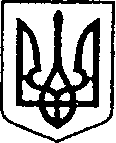   УКРАЇНАЧЕРНІГІВСЬКА ОБЛАСТЬМІСТО НІЖИНМ І С Ь К И Й  Г О Л О В А  Р О З П О Р Я Д Ж Е Н Н ЯВід 23 грудня  2022 р.		               м. Ніжин		                         №263 Про скликання позачергової двадцять сьомої сесії Ніжинської  міської  ради VIIІ скликанняВідповідно до статей 42, 46, 59, 61, 73 Закону України  «Про місцеве самоврядування в Україні», статті 12 Регламенту Ніжинської міської ради Чернігівської області VIII скликання, затвердженого рішенням Ніжинської міської ради Чернігівської області від 27.11.2020 року №3-2/2020 (зі змінами), за пропозицією депутатів міської ради:Скликати позачергову двадцять третю сесію міської ради VIIІ скликання            27 грудня 2022 року о 10:00 годині у великому залі виконавчого комітету Ніжинської міської ради за адресою: місто Ніжин, площа імені Івана Франка, 1.Внести на розгляд міської ради  проекти рішень:2.1 “Про внесення  змін  до рішення   міської ради VІІІ  скликання  від  07 грудня 2022 року № 4-26/2022  "Про  бюджет  Ніжинської   міської територіальної  громади  на  2023 рік  (код  бюджету  25538000000).2.2 Про  внесення  змін  та  затвердження   "Програми  матеріально-технічного   забезпечення  військових частин  для   виконання  оборонних  заходів  на  2022 рік"   в  новій  редакції.2.3 Про  внесення  змін  до  рішення   Ніжинської  міської  ради  VІІІ  скликання   від  21 грудня  2021 року  № 7-18/2021   "Про  бюджет  Ніжинської  міської   територіальної  громади  на  2022 рік  (код  бюджету  25538000000).2.4 Про створення комісії з приймання-передачі майна комунального некомерційного підприємства «Ніжинська центральна районна лікарня» Ніжинської районної ради Чернігівської області2.5 Про прийняття юридичної особи комунального некомерційного підприємства «Ніжинська центральна районна лікарня» Ніжинської районної ради Чернігівської області до комунальної власності Ніжинської територіальної громади2.6 Про включення в перелік об`єктів комунальної власності Ніжинської територіальної громади  комплексу нежитлових будівель за адресою: Чернігівська область, місто Ніжин, вулиця Академіка Амосова, 1.2.7 Про укладання грантової угоди з впровадження демо-проєкту «Будівництво мережевої сонячної електростанції для власного споживання електричної енергії КП «Ніжинське управління водопровідно- каналізаційного господарства» в м. Ніжин Чернігівської області».3. Відділу з питань організації діяльності міської ради та її виконавчого комітету апарату виконавчого комітету Ніжинської міської ради (Кумінов А.В.) повідомити заступників міського голови з питань діяльності виконавчих органів ради, керівників виконавчих органів ради, виконавчих органів виконавчого комітету міської ради та їх структурних підрозділів, керівників територіальних підрозділів центральних органів виконавчої влади, комунальних підприємств та закладів міської ради, представників засобів масової інформації, інститутів громадянського суспільства та громадських об'єднань міста про скликання позачергової двадцять третьої сесії міської ради.4. Пленарне засідання двадцять сьомої сесії міської ради проводити з дотриманням обмежувальних протиепідемічних заходів, передбачених вимогами чинного законодавства.5. Керівникам структурних підрозділів виконавчих органів міської ради забезпечити своєчасну та якісну підготовку матеріалів на пленарне засідання міської ради.	6. Відділу з питань організації діяльності міської ради та її виконавчого комітету апарату виконавчого комітету Ніжинської міської ради (Кумінов А.В.), відділу з питань діловодства та роботи зі зверненнями громадян апарату виконавчого комітету Ніжинської міської ради (Шкляр Т.М.), відділу інформаційно-аналітичного забезпечення та комунікацій з громадськістю виконавчого комітету Ніжинської міської ради (Гук О. О.) забезпечити організаційно-технічний супровід пленарного засідання міської ради .7. Контроль за виконанням цього  розпорядження залишаю за собою.Міський голова                                                                          Олександр КОДОЛАВізують:т.в.о. начальника відділу з питань організації діяльності міської радита її виконавчого комітету апарату виконавчого комітету Ніжинської міської ради 						Антон КУМІНОВСекретар Ніжинської міської ради					            Юрій ХОМЕНКОНачальник відділу юридично -кадрового забезпечення апарату виконавчого комітетуНіжинської міської ради						В’ячеслав  ЛЕГА